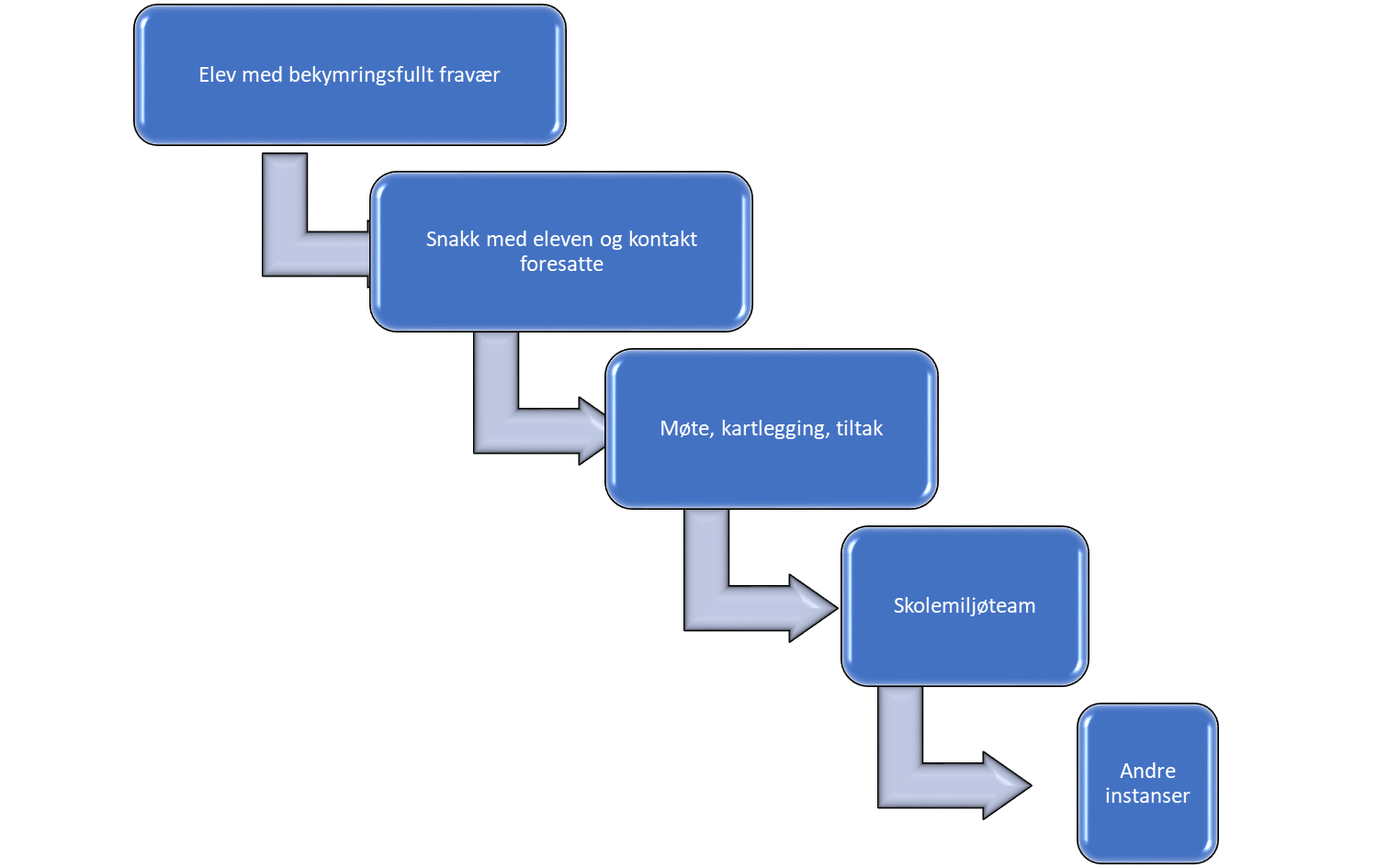 Hva er bekymringsfullt fravær? Definisjon:Fravær fra undervisningen og det sosiale fellesskapet i skolen, gyldig eller ugyldig av et omfang/en hyppighet som medfører bekymring knyttet til elevens faglige utvikling, samt elevens sosiale tilhørighet og utvikling. Ingul 2011Høyt fravær kan føre til (konsekvenser for barnet).Forebygging hjem-skolePå kort sikt:På lang sikt:Svekket faglig utviklingFrafall fra skole og utdanningTap av sosial læringArbeidsledighetDårlige skoleresultaterPsykiske helseplager, angst og depresjonFærre mestringsopplevelserSosialt utenforskapStressØkonomiske vanskerSosial isolasjonRusmisbrukSpenning/konflikter i familienKriminalitetHva kan hjemmet gjøre?Hva kan skolen gjøre?Utvikle og vise gode holdninger til oppmøte(arbeidsmoral, å bidra). Komme på skolen selv om formen ikke er «helt på topp», «vi prøver».Tar kontakt med hjemmet om ingen melding om fravær har kommet. Etterspørre eleven og begrunnelse for fravær.Positive holdninger til skolen; andre elever, ansatte, organisering og innhold.Bygge opp elevens identitet, selvfølelse og mestring (livsmestring)Melde fravær til skolen før skolestart, oppgi grunn til fravær.Danne gode relasjoner mellom elever, elev-voksen, voksen-voksenStille opp og bidra til/på samvær med andre elever/foresatte, bygge relasjoner og nettverk.Tydelige og varme voksne, tydelige rammer, struktur og regler (autoritativ VI-skole)Være en tydelig, varm voksen som setter grenser og stiller krav(autoritativ)Arrangere aldersblanda dager/aktiviteter med og uten foresatte.